                                                                                                                                                                                                        О Т К Р Ы Т О Е    А К Ц И О Н Е Р Н О Е     О Б Щ Е С Т В О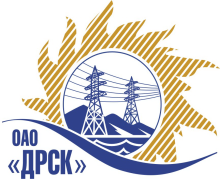 		Протокол выбора победителягород  Благовещенск, ул. Шевченко, 28ПРЕДМЕТ ЗАКУПКИ:Закрытый запрос цен на право заключения Договора на выполнение работ: «Выполнение проектно-изыскательских, строительно-монтажных и пуско-наладочных работ по объектам распределительных сетей СП ЦЭС для нужд филиала "ХЭС"По  закупке № 52:	лот № 5 - Технологическое присоединение к электрической сети ОАО "ДРСК"  с заявленной мощностью до 150 кВ на территории СРЭС с. Тополево, с. Виноградовка  (ПИР, СМР);                     лот № 6 - Технологическое присоединение к электрической сети ОАО "ДРСК"  с заявленной мощностью до 150 кВ на территории г. Хабаровска и Хабаровского района  (ПИР, СМР).Закупка проводится согласно ГКПЗ 2014г. раздела  2.1.1 «Услуги КС» на основании указания ОАО «ДРСК» от  23.01.2014 г. № 12.Планируемая стоимость:  	Лот № 5 – 4 559 457,00 руб. без учета НДС;    Лот № 6 – 3 207 858,00 руб. без учета НДС.ПРИСУТСТВОВАЛИ:	На заседании присутствовало 8 членов Закупочной комиссии 2 уровня. ВОПРОСЫ, ВЫНОСИМЫЕ НА РАССМОТРЕНИЕ ЗАКУПОЧНОЙ КОМИССИИ: О признании предложений соответствующими условиям закупки.О признании предложений несоответствующими условиям закупки.3. О ранжировке предложений Участников закупки. 4. Выбор победителяРАССМАТРИВАЕМЫЕ ДОКУМЕНТЫ:Протокол вскрытия конвертов от 18.02.20134. № 141/УКС-В.Индивидуальное заключение Новикова С.В.ВОПРОС 1 «О признании предложений соответствующими условиям закупки»ОТМЕТИЛИ:Предложения ООО "Энерго-Сеть" (680014, Хабаровский край, г. Хабаровск, пр-кт 60-лет Октября, д. 170, стр. З) (Лот № 5),   ОАО "ВСЭСС" (Россия, г. Хабаровск, ул. Тихоокеанская, 165, 680042) (Лот № 5 и 6), ООО "МЭС-ДВ" (Россия, 680003, Хабаровский край, г. Хабаровск, ул. Союзная, 23Б) (Лот № 5 и 6), ООО "Электромонтаж" (680006, г. Хабаровск, ул. Краснореченская, д. 92, оф. 208) (Лот № 5), ООО "Амур-ЭП" (680032, Хабаровский край, г. Хабаровск, пр-кт 60 лет Октября, 128 А) (Лот № 6),  признаются удовлетворяющим по существу условиям закупки. Предлагается признать данные предложения соответствующими условиям закупки.ВОПРОС 2 «О признании предложений несоответствующими условиям закупки»ОТМЕТИЛИ:Участник ООО "Электромонтаж" (680006, г. Хабаровск, ул. Краснореченская, д. 92, оф. 208) (Предложение на сумму 3 012 964,00 рублей без учета НДС) (Лот № 6) не подтвердил последнюю сделанную на ЭТП ставку. Предлагается отклонить данного участника от дальнейшего рассмотрения.ВОПРОС 3  «О ранжировке предложений Участников закупки»ОТМЕТИЛИ:В соответствии с требованиями и условиями, предусмотренными извещением о закупке и Закупочной документацией, предлагается ранжировать предложения следующим образом: лот № 5 - Технологическое присоединение к электрической сети ОАО "ДРСК"  с заявленной мощностью до 150 кВ на территории СРЭС с. Тополево, с. Виноградовка  (ПИР, СМР)лот № 6 - Технологическое присоединение к электрической сети ОАО "ДРСК"  с заявленной мощностью до 150 кВ на территории г. Хабаровска и Хабаровского района  (ПИР, СМР)ВОПРОС 4  «Выбор победителя»ОТМЕТИЛИНа основании вышеприведенной ранжировки предложений предлагается признать Победителем Участника, занявшего первое места, а именно: 	Закупка № 52 лот № 5 - «Технологическое присоединение к электрической сети ОАО "ДРСК"  с заявленной мощностью до 150 кВ на территории СРЭС с. Тополево, с. Виноградовка  (ПИР, СМР)» - ООО "Энерго-Сеть" (680014, Хабаровский край, г. Хабаровск, пр-кт 60-лет Октября, д. 170, стр. З) –  предложение на общую сумму - 2 924 305,03 руб. (цена без НДС). (3 450 679,93 рублей с учетом НДС). Срок начала работ: с момента заключения договора.  Срок завершения работ: 31 мая 2014г. Условия оплаты: Без аванса. Текущие платежи выплачиваются Заказчиком в течение 30 календарных дней с момента подписания актов выполненных работ обеими сторонами. Окончательная оплата производится в течение 30 календарных дней со дня подписания акта ввода в эксплуатацию. Гарантия на выполненные работы: 36 месяцев. Гарантия на материалы и оборудование: согласно срока гарантии завода-производителя. Предложение действительно до 01 июня 2014г.Закупка № 52 лот № 6 - «Технологическое присоединение к электрической сети ОАО "ДРСК"  с заявленной мощностью до 150 кВ на территории г. Хабаровска и Хабаровского района  (ПИР, СМР)» - ООО "Амур-ЭП" (680032, Хабаровский край, г. Хабаровск, пр-кт 60 лет Октября, 128 А) –  предложение на общую сумму - 2 324 609,00 руб. (цена без НДС). (2 743 038,62 рублей с учетом НДС). Срок начала работ: с момента заключения договора. Срок завершения работ: 31 мая 2014г. Условия оплаты: Без аванса. Текущие платежи выплачиваются Заказчиком в течение 30 календарных дней с момента подписания актов выполненных работ обеими сторонами. Окончательная оплата производится в течение 30 календарных дней со дня подписания акта ввода в эксплуатацию. Гарантия на выполненные работы: 36 месяцев. Гарантия на материалы и оборудование: 36 месяцев. Предложение действительно до 25 июня 2014г.	РЕШИЛИ:Предложения ООО "Энерго-Сеть" (680014, Хабаровский край, г. Хабаровск, пр-кт 60-лет Октября, д. 170, стр. З) (Лот № 5),   ОАО "ВСЭСС" (Россия, г. Хабаровск, ул. Тихоокеанская, 165, 680042) (Лот № 5 и 6), ООО "МЭС-ДВ" (Россия, 680003, Хабаровский край, г. Хабаровск, ул. Союзная, 23Б) (Лот № 5 и 6), ООО "Электромонтаж" (680006, г. Хабаровск, ул. Краснореченская, д. 92, оф. 208) (Лот № 5), ООО "Амур-ЭП" (680032, Хабаровский край, г. Хабаровск, пр-кт 60 лет Октября, 128 А) (Лот № 6) признать соответствующими условиям закупки.Признать предложение ООО "Электромонтаж" (680006, г. Хабаровск, ул. Краснореченская, д. 92, оф. 208) несоответствующим условиям закрытого запроса цен. Утвердить ранжировку предложений.Лот № 5:1 место: ООО "Энерго-Сеть"  г. Хабаровск;2 место: ОАО "ВСЭСС" г. Хабаровск;3 место: ООО "МЭС-ДВ"  г. Хабаровск;4 место: ООО "Электромонтаж" г. Хабаровск.Лот № 6:1 место: ООО «Амур-ЭП» г. Хабаровск;2 место: ООО "МЭС-ДВ"  г. Хабаровск;3 место: ОАО "ВСЭСС" г. Хабаровск.Признать Победителем закрытого запроса цен:Закупка № 52 лот № 5 - «Технологическое присоединение к электрической сети ОАО "ДРСК"  с заявленной мощностью до 150 кВ на территории СРЭС с. Тополево, с. Виноградовка  (ПИР, СМР)» - ООО "Энерго-Сеть" (680014, Хабаровский край, г. Хабаровск, пр-кт 60-лет Октября, д. 170, стр. З) –  предложение на общую сумму - 2 924 305,03 руб. (цена без НДС). (3 450 679,93 рублей с учетом НДС). Срок начала работ: с момента заключения договора.  Срок завершения работ: 31 мая 2014г. Условия оплаты: Без аванса. Текущие платежи выплачиваются Заказчиком в течение 30 календарных дней с момента подписания актов выполненных работ обеими сторонами. Окончательная оплата производится в течение 30 календарных дней со дня подписания акта ввода в эксплуатацию. Гарантия на выполненные работы: 36 месяцев. Гарантия на материалы и оборудование: согласно срока гарантии завода-производителя. Предложение действительно до 01 июня 2014г.Закупка № 52 лот № 6 - «Технологическое присоединение к электрической сети ОАО "ДРСК"  с заявленной мощностью до 150 кВ на территории г. Хабаровска и Хабаровского района  (ПИР, СМР)» - ООО "Амур-ЭП" (680032, Хабаровский край, г. Хабаровск, пр-кт 60 лет Октября, 128 А) –  предложение на общую сумму - 2 324 609,00 руб. (цена без НДС). (2 743 038,62 рублей с учетом НДС). Срок начала работ: с момента заключения договора. Срок завершения работ: 31 мая 2014г. Условия оплаты: Без аванса. Текущие платежи выплачиваются Заказчиком в течение 30 календарных дней с момента подписания актов выполненных работ обеими сторонами. Окончательная оплата производится в течение 30 календарных дней со дня подписания акта ввода в эксплуатацию. Гарантия на выполненные работы: 36 месяцев. Гарантия на материалы и оборудование: 36 месяцев. Предложение действительно до 25 июня 2014г.ДАЛЬНЕВОСТОЧНАЯ РАСПРЕДЕЛИТЕЛЬНАЯ СЕТЕВАЯ КОМПАНИЯУл.Шевченко, 28,   г.Благовещенск,  675000,     РоссияТел: (4162) 397-359; Тел/факс (4162) 397-200, 397-436Телетайп    154147 «МАРС»;         E-mail: doc@drsk.ruОКПО 78900638,    ОГРН  1052800111308,   ИНН/КПП  2801108200/280150001№        141/УКС-ВП             «     »                2014 годаМесто в ранжировкеНаименование и адрес участникаЦена и иные существенные условия1 местоООО "Энерго-Сеть" (680014, Хабаровский край, г. Хабаровск, пр-кт 60-лет Октября, д. 170, стр. З)Цена: 2 924 305,03 руб. (цена без НДС)(3 450 679,93 рублей с учетом НДС)Срок начала работ: с момента заключения договора. Срок завершения работ: 31 мая 2014г.Условия оплаты: Без аванса. Текущие платежи выплачиваются Заказчиком в течение 30 календарных дней с момента подписания актов выполненных работ обеими сторонами. Окончательная оплата производится в течение 30 календарных дней со дня подписания акта ввода в эксплуатацию.Гарантия на выполненные работы: 36 месяцев. Гарантия на материалы и оборудование: согласно срока гарантии завода-производителя.Предложение действительно до 01 июня 2014г.2 местоОАО "ВСЭСС" (Россия, г. Хабаровск, ул. Тихоокеанская, 165, 680042)Цена: 3 400 000,00 руб. (цена без НДС)(4 012 000,00 рублей с учетом НДС)Срок начала работ: с момента заключения договора. Срок завершения работ: 31 мая 2014г.Условия оплаты: Без аванса. Текущие платежи выплачиваются Заказчиком в течение 30 календарных дней с момента подписания актов выполненных работ обеими сторонами. Окончательная оплата производится в течение 30 календарных дней со дня подписания акта ввода в эксплуатацию.Гарантия на выполненные работы: 36 месяцев. Гарантия на материалы и оборудование: 36 месяцев.Предложение действительно до 25 мая 2014г.3 местоООО "МЭС-ДВ" (Россия, 680003, Хабаровский край, г. Хабаровск, ул. Союзная, 23Б)Цена: 3 490 013,00 руб. (цена без НДС)(4 118 215,34 рублей с учетом НДС)Срок начала работ: с момента заключения договора. Срок завершения работ: 31 мая 2014г.Условия оплаты: Без аванса. Текущие платежи выплачиваются Заказчиком в течение 30 календарных дней с момента подписания актов выполненных работ обеими сторонами. Гарантия на выполненные работы: 36 месяцев. Гарантия на материалы и оборудование: 36 месяцев.Предложение действительно до 19 марта 2014г4 местоООО "Электромонтаж" (680006, г. Хабаровск, ул. Краснореченская, д. 92, оф. 208)Цена: 4 349 504,00 руб. (цена без НДС)(5 132 414,72 рублей с учетом НДС)Срок начала работ: с момента заключения договора. Срок завершения работ: 31 мая 2014г.Условия оплаты: Без аванса. Текущие платежи выплачиваются Заказчиком в течение 30 календарных дней с момента подписания актов выполненных работ обеими сторонами. Окончательная оплата производится в течение 30 календарных дней со дня подписания акта ввода в эксплуатацию.Гарантия на выполненные работы: 36 месяцев. Гарантия на материалы и оборудование: согласно срока гарантии завода-производителя.Предложение действительно до 31 марта 2014г.Место в ранжировкеНаименование и адрес участникаЦена и иные существенные условия1 местоООО "Амур-ЭП" (680032, Хабаровский край, г. Хабаровск, пр-кт 60 лет Октября, 128 А)Цена: 2 324 609,00 руб. (цена без НДС)(2 743 038,62 рублей с учетом НДС)Срок начала работ: с момента заключения договора. Срок завершения работ: 31 мая 2014г.Условия оплаты: Без аванса. Текущие платежи выплачиваются Заказчиком в течение 30 календарных дней с момента подписания актов выполненных работ обеими сторонами. Окончательная оплата производится в течение 30 календарных дней со дня подписания акта ввода в эксплуатацию.Гарантия на выполненные работы: 36 месяцев. Гарантия на материалы и оборудование: 36 месяцев.Предложение действительно до 25 июня 2014г.2 местоООО "МЭС-ДВ" (Россия, 680003, Хабаровский край, г. Хабаровск, ул. Союзная, 23Б)Цена: 2 349 513,00 руб. (цена без НДС)(2 772 425,34 рублей с учетом НДС)Срок начала работ: с момента заключения договора. Срок завершения работ: 31 мая 2014г.Условия оплаты: Без аванса. Текущие платежи выплачиваются Заказчиком в течение 30 календарных дней с момента подписания актов выполненных работ обеими сторонами. Окончательная оплата производится в течение 30 календарных дней со дня подписания акта ввода в эксплуатацию.Гарантия на выполненные работы: 36 месяцев. Гарантия на материалы и оборудование: 36 месяцев.Предложение действительно до 19 марта 2014г.3 местоОАО "ВСЭСС" (Россия, г. Хабаровск, ул. Тихоокеанская, 165, 680042)Цена: 2 500 000,00 руб. (цена без НДС)(2 950 000,00 рублей с учетом НДС)Срок начала работ: с момента заключения договора. Срок завершения работ: 31 мая 2014г.Условия оплаты: Без аванса. Текущие платежи выплачиваются Заказчиком в течение 30 календарных дней с момента подписания актов выполненных работ обеими сторонами. Окончательная оплата производится в течение 30 календарных дней со дня подписания акта ввода в эксплуатацию.Гарантия на выполненные работы: 36 месяцев. Гарантия на материалы и оборудование: 36 месяцев.Предложение действительно до 25 мая 2014г.Ответственный секретарь Закупочной комиссии: Моторина О.А. «___»______2014 г._____________________________Технический секретарь Закупочной комиссии: Курганов К.В.  «___»______2014 г._______________________________